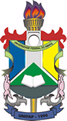 MINISTÉRIO DA EDUCAÇÃOUNIVERSIDADE FEDERAL DO AMAPÁCOLEGIADO DO CURSO DE LICENCIATURA DE ARTES VISUAISRod. Juscelino Kubitschek, KM-02 Jardim Marco Zero Macapá - AP CEP 68.903-419ATA DE REUNIÃO DE COLEGIADO  DO COLEGIADO DO CURSO DE LICENCIATURA EM ARTES VISUAIS DA UNIVERSIDADE FEDERAL DO AMAPÁAta da REUNIÃODO COLEGIADO DO CURSO DE LICENCIATURA EM ARTES VISUAIS DA UNIVERSIDADE FEDERAL DO AMAPÁ, realizada no dia 14 de Julho de 2014, às 09 horas e 16 minutos, na sala “número 1 do Curso de Licenciatura em Artes Visuais do Departamento de Letras e Artes, jornalismo, teatro e libras da Universidade Federal do Amapá” PAUTAS:         1) INFORMES: Deliberação do NDE
                          Prof. Humberto Mauro, sobre Restituição salarial
                          2) Discussões pedagógicas
                          3)Apresentação do regimento de NDE
                          4)Avaliação ENADEÀs Nove horas e dezesseis minutos do dia quatorze de Julho do ano de dois mil e quatorze, na sala “número 1 do Curso de Licenciatura em Artes Visuais do Departamento de Letras e Artes, Jornalismo, Teatro e LIBRAS da Universidade Federal do Amapá”, reuniu-se o Colegiado do Curso de Artes Visuais, conforme solicitação feita pelo Coordenador do Curso, com a presença dos professores, Cristiana Nogueira Menezes, João Batista Gomes de Oliveira, José de Vasconcelos Silva, Maurício Remígio Viana, Nycolas dos Santos Albuquerque, Silvia Carla Marques Costa, Claudete Nascimento Machado, Joaquim Cesar da Veiga Netto, e as representantes da COEG Jucilene Amorim Costa e Idanilde Rocha, a Técnica em Assuntos educacionais do Departamento de Letras e Artes, jornalismo, teatro e libras Huana Furtado e os Representantes discente Rosito Luz da Rocha (201311790044) e Rayele Nazaré Marinho (201411790015) sob a Presidência Coordenador do Curso de Licenciatura em Artes Visuais  que cumprimentou todos e deu por aberta a sessão. Na sequência, a Professora Claudete informa sobre a exposição da disciplina de Hibridismo que realizara ao longo do semestre, seguindo o professor Nycolas fala sobre do resultado da bolsa monitoria que será feita no turno da noite pela discente Cristiane e no vespertino pela discente Ediane conforme publicação feita no site oficial da UNIFAP, Prosseguindo a professora Silvia informa que está ministrando aula e que todos os professores estão aptos a ministrar a disciplina de pesquisa e que em função disso está migrando para a área de educação e que a reformulação do PPC deve esclarecer quais os professores de pesquisa de forma que todos os professores sejam contemplados. Seguindo a Representante da COEG Jucilene Amorin esclarece que está presente na reunião por solicitação da Coordenação do Curso de Artes Visuais e que o colegiado e o órgão Máximo do curso e que gostaria de saber qual o motivo de alguns professores não comparecem as reuniões do colegiado prejudicando assim o andamento do curso, Logo a professora Claudete Nascimento intervém e esclarece que a  COEG deve chamar os professores que não frequentam as reuniões para que os mesmo deem suas justificativas, seguindo a Representante da COEG informa que o regimento da UNIFAP deixa claro quais são as obrigações dos professores e as penalidades são referentes a três ausências consecutivas podem a chegar em Processos Administrativos e exoneração do cargo. Dando seguimento o professor Joaquim Cesar expõe que com frequência encontra os professores faltosos em sala de aula e deixa a sugestão de que se mudasse o horário das reuniões, em seguida o professor Alexandre colocou que em sua proposta de gestão fazia parte o calendário de reunião e foi aprovado em reunião de colegiado como a segunda-feira o dia das reuniões de colegiado, assim a representante da COEG Juscilene afirmou que se as deliberações não ocorrerem no colegiado passarão a ocorrer via PROGRAD/COEG que implicara em perda de autonomia do curso, prosseguindo o professor João Batista afirma que conversará com os professores faltosos e que esses assuntos podem ser discutidos no âmbito do conselho departamental, logo o professor Nycolas expõe que a coordenação não quer punir os professores faltosos, mas que eles impossibilitam a coordenação de trabalhar porque o colegiado precisa deliberar, sendo assim a representante da COEG Juscilene coloca que a coordenação apenas executa o que o colegiado delibera e que a COEG não deve passar por cima da coordenação. Dando prosseguimento o representante discente Rosito afirma que o professor Josuel da Silva Souto não recolheu os certificados de ACCs do semestre anterior (2013/2) fazendo assim que todos da turma conste com reprovação em seu histórico, seguindo a representante discente Rayle coloca que o mesmo professor Josuel da silva Souto não comparece para ministrar aula e que esteve apenas quatro vezes presente no decorrer do semestre todo ministrando aula, e que o mesmo aplicou prova e saiu durante o decorrer da prova e pediu para que ela ficasse responsável pela prova e que não passou posteriormente para recolher as provas e que as mesmas ainda se encontram com ela, seguindo o representante discente Rosito apresenta documento informando sobre problemas com o professor Marco Costa Brava e coloca diante dos presentes que o professor Marco Costa Brava está ministrando aulas on-line e que só joga o conteúdo no facebook, sem plano de aula e que os alunos se sentem prejudicados com grande desistência do curso e querem disciplinas de qualidade. As representantes da COEG afirmam estarem cientes de problemas referentes aos dois professores citados. Diante do exposto o professor Alexandre fala que comunicou para todos os professores  sobre os prazos para entrega dos planos de ensino na coordenação e PAID e que entrou em contato com professor Josuel para relembrar da entrega dos planos de ensinos, e falou que o atraso de diários prejudicam os discentes e gera um problema administrativo e que sugeriu para os discentes da turma de artes visuais 2014 que se fizessem uma lista de frequência para registrar as ausências do professor Josuel para posteriormente tomar providencias. Assim ficou acordado pelos presentes que os professores faltosos serão chamados para conversa junto com o diretor do Departamento de Letras e Artes, jornalismo, teatro professor João Batista e que se persistisse seria encaminhado para COEG para medidas punitivas. Em seguida, o Coordenador agradeceu a presença de todos e deu por encerrada a sessão, da qual, para constar, eu, Wellen Souza de Oliveira, Assistente Administrativo lotado na coordenação do curso de Artes visuais, Secretariarei e lavrei a presente ata que, será assinada pelo Senhor Presidente e demais Professores, Macapá, 14 de Julho de 2014.